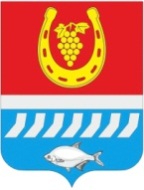 администрациЯ Цимлянского районаПОСТАНОВЛЕНИЕ__. 05.2023№г. ЦимлянскВ связи с кадровыми изменениями, Администрация Цимлянского районаПОСТАНОВЛЯЕТ:1. Внести в постановление Администрации Цимлянского района от 10.02.2021 № 97 «О создании комиссии по делам несовершеннолетних и защите их прав Администрации Цимлянского района» следующие изменения:1.1. Вывести из состава комиссии по делам несовершеннолетних и защите их прав Администрации Цимлянского района:- Карпову Наталью Леонидовну – ведущего специалиста отдела образования Администрации Цимлянского района, члена комиссии;- Климову Эльвиру Михайловну – инспектора отделения по делам несовершеннолетних Сальского ЛО МВД России на транспорте, члена комиссии.1.2. Ввести в состав комиссии по делам несовершеннолетних и защите их прав Администрации Цимлянского района:- Хлебину Ольгу Александровну – ведущего специалиста отдела образования Администрации Цимлянского района, членом комиссии.- Кельм Ирину Леонидовну – инспектора отделения по делам несовершеннолетних Сальского ЛО МВД России на транспорте, членом комиссии.2. Контроль за выполнением постановления возложить на заместителя главы Администрации Цимлянского района по социальной сфере Кузину С.Н.Глава АдминистрацииЦимлянского района                                                                      В.В. СветличныйПостановление вносит сектор социальной сферыАдминистрации Цимлянского районаО внесении изменений в постановлениеАдминистрации Цимлянского района от 10.02.2021 № 97 «О создании комиссии по делам несовершеннолетних и защите их прав Администрации Цимлянского района»